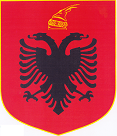 REPUBLIKA E SHQIPËRISËMINISTRIA E FINANCAVE DHE EKONOMISËAGJENCIA KOMBËTARE E ARSIMIT, FORMIMIT PROFESIONAL DHE KUALIFIKIMEVEPROGRAM ORIENTUES PËR PROVIMINE MATURËS SHTETËRORE PROFESIONALETEORIA PROFESIONALE E INTEGRUAR:KUALIFIKIMI PROFESIONAL “BUJQËSI”(Niveli IV në KSHK)Tiranë, 2023Udhëzime të përgjithshmeKy program orientues ndihmon në përgatitjen e nxënësve për Kualifikimin Profesional “Bujqësi” me strukturë 2+1+1, për provimin e detyruar “Teori profesionale e integruar” të Maturës Shtetërore Profesionale.  Ai synon orientimin e përgatitjes së nxënësve nëpërmjet përqendrimit në njohuritë dhe aftësitë më të rëndësishme të lëndëve teorike profesionale. Njëherazi, ndihmon edhe në verifikimin paraprak të përgatitjes përfundimtare të nxënësve sepse mundëson zhvillimin e testimeve përmbledhëse. Programi orientues për provimin e “Teorisë profesionale të integruar” bazohet në:Programet e lëndëve teorike profesionale të Kualifikimit Profesional “Bujqësi”, Niveli II i KSHK-së (klasa e 10-të dhe 11-të); Programet e lëndëve teorike profesionale të Kualifikimit Profesional “Bujqësi”, Niveli IV në KSHK (klasa e 13-të);Udhëzimin e përbashkët të MASR dhe MFE nr. 32, datë 23.12.2022 “Për organizimin dhe zhvillimin e provimeve të Maturës Shtetërore dhe Maturës Shtetërore Profesionale 2023”.Në të përfshihen njohuritë dhe aftësitë më të rëndësishme të këtyre  programeve dhe  që janë në themel të formimit teorik profesional të nxënësit.Udhëzime për zbatimin e programitKy program duhet shqyrtuar me kujdes sepse evidenton dhe përforcon njohuritë teorike, por dhe aftësitë e nxënësve për aplikimin e njohurive në situata të njohura e të reja si dhe analizën dhe vlerësimin e këtyre situatave. Specialistët e përfshirë në hartimin e bankës së pyetjeve dhe tezës së provimit të “Teorisë profesionale të integruar”,  nuk duhet të përfshijnë për vlerësim tema mësimore që nuk janë parashikuar në këtë program. Përgatitja e nxënësve për provim të bëhet në mënyrë të vazhdueshme dhe duke përdorur një larmi metodash dhe mjetesh.Qëllimi i provimeve të Maturës Shtetërore Profesionale është vlerësimi i të nxënit dhe arritjeve si  dhe përzgjedhjen e nxënësve për arsimim të mëtejshëm.Gjatë punës për përgatitjen e nxënësve për për provimin e detyruar të “Teorisë profesionale të integruar” të Maturës Shtetërore Profesionale, është e rëndësishme që herë pas here mësuesi të zhvillojë testime të nxënësve të tij, me teste që mund t’i hartojë vetë duke u bazuar në modelet e mëparshme të testeve të Maturës Shtetërore për teorinë profesionale. Testi për Kualifikimin Profesional “Bujqësi” do të ndërtohet në mënyrë të tillë ku të jenë të përfshira të tri nivelet e vështirësisë: niveli bazë, niveli mesatar dhe niveli i lartë. Njëkohësisht, edhe shpërndarja e pikëve në test do të jetë në varësi të përqindjeve që zë çdo nivel. Gjatë hartimit të njësive të testit duhet të mbahen parasysh synimet e përgjithshme, në skeletkurrikulat përkatëse, të temave të përzgjedhura në këtë program. Ky program përmban rreth 30% të vëllimit të përgjithshëm të lëndëve të kulturës profesionale. Në këtë program janë përfshirë ato lëndë, të cilat përbëjnë bazën kryesore dhe thelbësore për formimin profesional të nxënësve. Nxënësit duhet të kenë parasysh se lënda, e cila ka peshën më të madhe në këtë program orientues të Maturës Shtetërore Profesionale, në test do të përfaqësohet nga një numër më i madh pyetjesh.Lëndët dhe temat përkatëseNë programin orientues të provimit të “Teorisë profesionale të integruar” në kuadrin e provimit të detyruar “Teori profesionale e integruar”, të Maturës Shtetërore Profesionale, për Kualifikimin Profesional “ Bujqësi“, do të përfshihen programet e lëndëve profesionale të mëposhtme:Bazat e bujqësisë, kl. 10-të dhe 11-të.Drejtimi, ligjshmëria dhe ekonomia në bujqësi, kl. 13-të.Përmirësimi ujor dhe sistemimi i tokave, kl. 13-të.Bazat e bujqësisë organike, kl. 13-të.Tabela 1: Lëndët profesionale të përfshira në programin orientues dhe peshat e tyre përkatëse janë si më poshtë, duke konsideruar vëllimin dhe rëndësinë e tyre në formimin profesional të nxënësve. Temat sipas lëndëve janë:“Bazat e bujqësisë”, kl. 10-të dhe kl. 11-të:                                                   (74 orë)     Kuptimi për ekosistemi.                                                                                                  8 orëBimët dhe mjedisi.                                                                                                          10 orëMorfologjia dhe fiziologjia e bimëve.                                                                          10 orëRritja dhe zhvillimi i bimëve.                                                                                         8 orëShumëzimi i bimëve.                                                                                                      10 orëToka bujqësore. Horizonti dhe përbërja e tokës.                                                        6 orëTretësirat tokësore dhe reaksioni i tokës.                                                                     6 orëPlehërimi i bimëve.                                                                                                          8 orëNjohuri të përgjithshme për mbrojtjen e bimëve.                                                       8 orë “Drejtimi, ligjshmëria dhe ekonomia në  bujqësi” kl. 13-të:                    (46 orë)Parimet ekonomike të drejtimit të fermave bujqësore.                                              3 orëDrejtimi i fermës dhe kushtet e rriskut dhe pasigurisë.                                             3 orëProna dhe elementët e së drejtës së pronësisë.                                                            2 orëBashkëpronësia dhe shpronësimi.                                                                                 3 orëKontratat, veçoritë e kontratave në sektorin bujqësor.                                               4 orëMarketingu bujqësor.                                                                                                       3 orëSigurimi i kapitalit dhe kredisë në bujqësi.                                                                 3 orëSigurimi dhe përdorimi i tokës.                                                                                     4 orëSigurimi dhe drejtimi i krahut të punës.                                                                      3 orëSigurimi dhe përdorimi i makinerive bujqësore.                                                        3 orëDetyrat e kontabilitetit, inventarizimi dhe bilanci në bujqësi.                                   4 orëPasqyrimi kronologjik i veprimeve ekonomike bujqësore.                                        3 orëLlogaritë e rezultatit dhe llogaritë e mallrave.                                                             5 orëTatimi mbi vlerën e shtuar.                                                                                             3 orëPërmirësimi ujor dhe sistemimi i tokave, kl.13-të:     		            (24 orë)Për ujitjen e tokave bujqësoreNevojat e bimës për ujë dhe evapotranspirimi.					  2 orëNorma agronomike e ujitjes dhe cilësia e ujit për ujitje.			              2 orëMënyrat e ujitjes.									  5 orëPër kullimin e tokave bujqësoreRrjetet kulluese dhe drenazhimi.							  5 orëPër sistemimin e tokave bujqësoreGërryerja e tokës nga uji dhe era, faktorët ndikues të saj.			              2 orëSistemimi sipërfaqësor kurriz dhe rrafsh i tokave bujqësore.			  4 orëSistemimi ekstensiv dhe intensiv i tokave të pjerrëta.				  4 orëBazat e bujqësisë organike, kl.13-të:						 (46 orë)Kuptimi, rëndësia dhe përparësitë e bujqësisë organike.			              4 orëBurimet natyrore dhe administrimi i tyre. 					            10 orëAgroteknologjia e prodhimit organik. 						10 orëOrganizmat e modifikuara gjenetikisht (OMGJ).				              2 orëMbarështimi organik i kafshëve. Akuakultura organike.			              7 orëKalimi nga bujqësia tradicionale në organike.					  6 orëLegjislacioni dhe rregullat e certifikimit dhe tregtimit të prodhimeve BIO.	  4 orëMundësitë potenciale të zhvillimit të bujqësisë organike në Shqipëri.	              3 orëNr.LëndëtVëllimi i orëve për çdo lëndëPeshat në %1Bazat e bujqësisë74392Drejtimi, ligjshmëria dhe ekonomia në bujqësi46243Përmirësimi ujor dhe sistemimi i tokave24134Bazat e bujqësisë organike4624TOTALI190100%